Муниципальное автономное дошкольное образовательное учреждение детский сад № 153 
Управление образования Орджоникидзевского района
Департамента образования Администрации города Екатеринбурга
________________________________________________________________________
620042, г. Екатеринбург, ул. Ломоносова, д. 75, тел/факс: (343) 223-34-01Приложения к краткосрочному проекту:ЭКО-УГОЛОК РОДНОГО ГОРОДА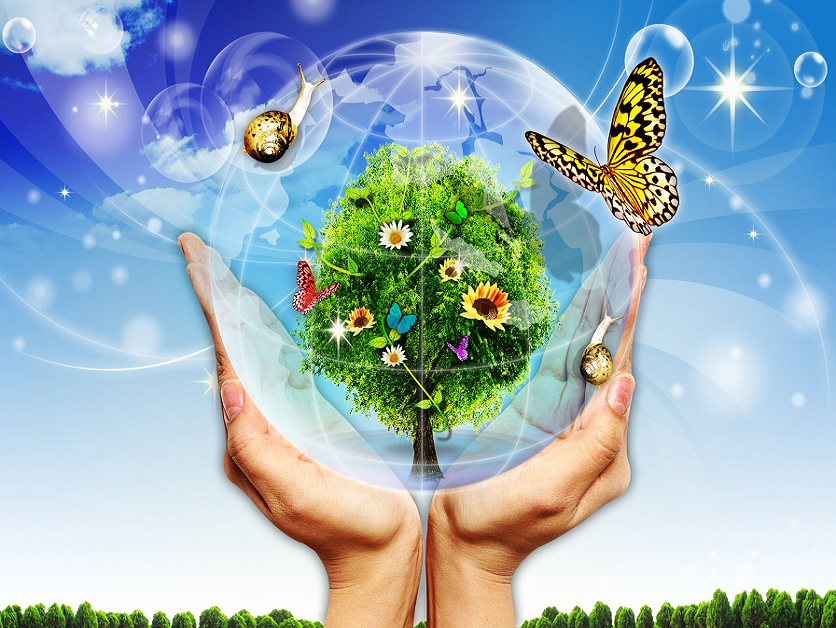 Воспитатель:Голубева Татьяна ЛеонидовнаЕкатеринбург Приложение 1   Стихи и загадки о природе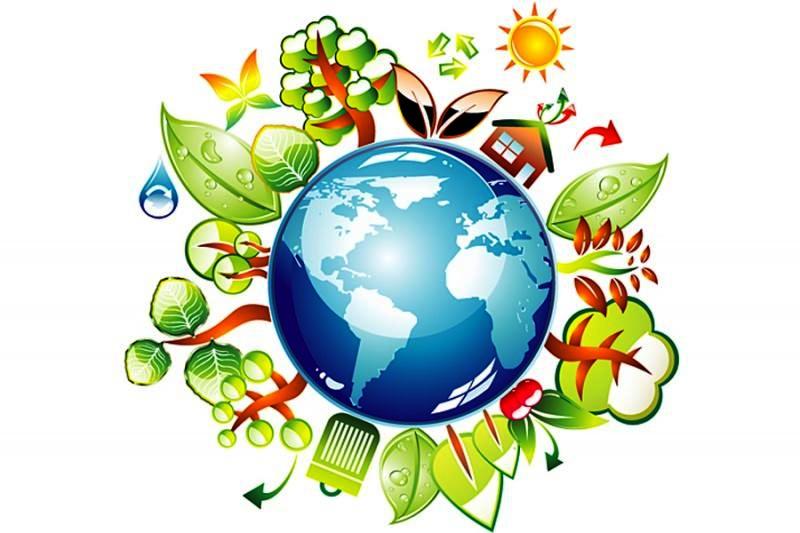 «Стихи, загадки по экологии»Стихи«Цветок земли»Однажды, дочь спросила меня:«Мама, откуда под нами земля,Вода, птицы, небо и воздух вокруг?»Всё это, родная, природа. Природа – наш друг.И вновь, спросила малышка меня:«А кто бережёт природу от зла?»Все люди, в чьем сердце есть свет, доброта.Тут вспомнила из жизни случай я…Однажды в саду, у нас вырос цветок,А Паша, сосед, оторвал лепесток.Вдруг, Витя увидел, и тоже сорвал.Цветок наш не долго, в саду простоял.Погиб от того что его лепестки,Мальчишки сорвали и не сберегли.Кузнечик не прыгает, не поет соловей.В саду нет цветка, и нет там детей.Ведь, скучно ходить по земле нам пустой,Когда на ней нет красоты никакой!Нельзя в мире рушить, сжигать и сорить,Так мир не дано, никому сохранить!...Давайте, мы будем дружить,И заботу воспитывать в детях!Тогда не страшно, будет жить,Нам всем на этом свете!Стихотворение.                       ***Солнышко светит, журчит ручеек.Зимушка мчится еще на денек.Утром зима весела и красна,Ну а под вечер ушла вдруг она.Стану я зимушку громко просить:«Не сможешь весну к нам опять пригласить?»Зимушка снегом покрыла поляИ отвечает в тиши мне она:«Нет, я еще веселиться хочу,Ну, а весну я в три счета скручу».Где же ты, спрятала нашу весну?Может в сугробы? А может – в лесу?Но, я молодушку скоро найду,К солнцу, на волю, её отпущу.Тогда ты, заплачешь, голубка – зима!Будешь ты, таять в лесочке одна.«Синичка»Только небо прояснится,Как уже кричит синица:"Вот и день - денёк,Вставай муж - муженёк,Ведь, в конце концов,У нас пять птенцов,Пять голодных ртов,Ну а завтрак - не готов!Нужен завтрак для синиц -Пять мохнатых гусениц. Фьють!"«Журавель»Жура - Жура - Журавель!Облетал он сто земель.Облетал, обходил,Крылья, ноги натрудил.Мы спросили журавля:- Где же лучшая земля?Ответил он пролетая:- Лучше нет родного края!«Соловьи»Снова к маю прилетелиСоловьи из-за морей.На земле от звонких трелейСразу стало веселей.        (Ф.Рахимгулова)«Воробей»Прискакал воробейНа пружинках-ножках,Прочирикал воробей:- дай поесть немножко!Поклевал, поклевал,А спасибо не сказал.Через день летит опять.Смотрит нечего - клевать.«Снегирь»От простуд он не страдает,Не страшится злобных вьюгИ к зиме не улетаетНа далёкий знойный юг,Пусть покроют снега грудыИ пригорок, и пустырь -Рад красавец красногрудый,Житель севера-снегирь.«Синица»Ты с модницей этой,Конечно, знаком:Вертушке на местеНикак не садитсяВсё хвастает, синимСвоим сюртукомИ шапкой синейГордится синица.«Гуси»Синие тучиНад Вислой повисли,Белые гуси плыли по Висле.В синие волныТучи ныряли.Белые перьяГуси теряли.«Кукушка»Лесная кукушка,Седая старушка,Колдует, гадает.Колдунья-кукушка,Не умолкай,Кукуй и кукуйИ до стаСосчитай!«Ласточка»- Ласточка, ласточка,Милая касаточка,Где ты была, ты с чем пришла?- За морем побывала,Весну добывала,Несу, несу весну - красу.«Цыплёнок»Цыплёнок по полю гулялИ одуванчику сказал:- Мы так на солнышко похожи.Оно ведь жёлтое, мы - тоже!«Рябчик»Рябчик - пёстрые бока -Так и рвётся в облака.«Синица»Синица расписнаяСвистит не уставая.«Филин»Филин криком лес тревожитФилин с буквой "Ф" похожи.«Глухарь»Глухаря не встретишь в поле,Место выбрал он глухое,Там, где сосны - великаны,Там, где синие туманы,Где в тиши лесных болотКлюква красная растёт.               (В.Степанов)«Сова»Спят деревья, спит трава,Но не спит всю ночь сова.Учит мама малышейПо ночам ловить мышей.«Сорока»Не сидит она на месте,На хвосте разносит вести.Может, в них и мало прока,Но горда собой сорока.«Жаворонок»Это чья там песня льётсяНад просторами полей?Это песня жаворонкаО родной земле своей.       (В.Степанов)«Дятел»Дятел - врач лесного царства.Дятел лечит без лекарства.Лечит липы, клёны, ели,Чтоб росли и не болели.      (В.Степанов)«Петух»На закате, на рассветеДалеко петух заметен:С гребешка до самых шпорНе петух, а светофор.«Курица»Как у нашей у наседкиЗамечательные детки:Ваня, Маня и Петруша -Вот какая наша клуша!«Индюк»Хвост - как веер, клюв - как крюк,Эту птицу звать индюк.Он надутый, грозный, важный,С ним подружится не каждый.«Гусь»Выгибает шею гусь:Никого я не боюсь!Как начну щипать за пятки -Побежите без оглядки.    (В.Степанов)«Индюк»Вот индюк нарядный,Весь такой он ладный!У большого индюкаВсе расписаны бокаВсех нарядом удивил,Крылья важно распустил!«Аист»Вот так шляпа - загляденье!Аист с юга прилетел,Всем вокруг на удивленьеСвить гнездо в ней захотел.И живёт, забот не зная,Никуда не улетая.ЗагадкиЧто так в небе ярко светит?Свет пускает мне в оконце.Отвечайте дружно дети,Это светит ярко    (солнце).Это что за красота,На полянке у ручья?Распустился очень нежный,Беленький цветок     (подснежник).Спит зимой, весну он ждет.Очень любит сладкий мёд.Нравится ему реветь.Этот зверь лесной   (медведь).Зиму в шубке белой был,А весной её сменил,Стал он серый попрыгайка,Маленький трусишка   (зайка).Летом в болоте вы её найдёте.Зелёная квакушка.Кто это?       (Лягушка)Самого не видно,А песню слышно.       (Комар)Кувшинчики и блюдцаНе тонут и не бьются.     (Кувшинка)Стоит над водой,Трясёт бородой.     (Камыш)У родителей и детокВся одежда из монеток.   (Рыбы)Хвостом виляет,Зубаста, а не лает.   (Щука)Скачет зверушка,Не рот, а ловушка.Попадут в ловушкуИ комар и мушка.    (Лягушка)Ни зверь, ни птица,В носу спица.Летит – кричит,Сядет – молчит.Кто его убьёт,Свою кровь прольёт.     (Комар)Под водой живет народ,Ходит задом наперёд.     (Раки)На дне, где тихо и темно,Лежит усатое бревно.     (Сом)От зубастых щук таясь,Стороной проплыл…      (Карась)Белокрылые хозяйки,Над водой летают…     (Чайки)Пёстрая крякушкаЛовит лягушек.Ходит в развалочку,Спотыкалочкой.      (Утка)У меня ходули –Не страшит болото,Лягушат найду ли –Вот моя забота.      (Цапля)Голубой аэропланчикСел на белый одуванчик.      (Стрекоза)Ветки носят, глину роют,На реке плотину строят     (Бобры)Они украшают луга и лесаИ это не только природы краса –В них пчёлы находят целительный дарИ бабочки пьют их них сладкий нектар.      (Цветы)Они – лесные санитары.Так прозвали люди их недаром.Чтобы лес был красив и здоров,Без личинок вредных и жуков,Они на страже день и ночьГонят разных короедов прочь!      (Муравьи)Без взрослых с ним развлекаться опасно,Закончиться может забава ужасно.В лесу очень сухо бывает поройИ он обернётся серьёзной бедой.       (Костер)Можем мы в траве их встретить,Ведь жильцов там миллион!Ты их увидишь на пути –Не обижай, а отойди!Без них весь лес, друг мой,И одинокий, и пустой.      (Насекомые)